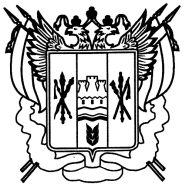 РОССИЯ
РОСТОВСКАЯ ОБЛАСТЬ ЕГОРЛЫКСКИЙ РАЙОН
АДМИНИСТРАЦИЯ ШАУМЯНОВС КОГО СЕЛЬСКОГО ПОСЕЛЕНИЯПОСТАНОВЛЕНИЕ23   ноября  2018 года                        №  99                     х. ШаумяновскийОб утверждении Перечня муниципальных программ Шаумяновского сельского поселенияВ соответствии с Бюджетным кодексом Российской Федерации, Решением Собрания депутатов Шаумяновского сельского поселения от  29 мая 2014 года  № 41 «О бюджетном процессе в муниципальном образовании «Шаумяновское сельское поселение», и руководствуясь   статьей 27 Устава муниципального образования «Шаумяновское сельское поселение», П О С Т А Н О В Л Я Ю:Утвердить Перечень муниципальных программ Шаумяновского сельского поселения согласно приложению.Контроль за выполнением настоящего постановления возложить на заведующего сектором экономики и финансов.3. Постановление вступает в силу с момента подписания.Глава Администрации Шаумяновского сельского поселения                                         С.Л.АванесянПриложение к постановлению от 23.11.2018 г. №99ПЕРЕЧЕНЬмуниципальных программ Шаумяновского сельского поселенияНаименованиемуниципальнойпрограммы ОтветственныйисполнительОсновные направленияреализации1. «Защита населения и территории от чрезвычайных ситуаций, обеспечение пожарной безопасности и безопасности людей на водных объектах» Ведущий специалист по культуре и спорту, ЧС Администрации Шаумяновского сельского поселенияобеспечение защиты населения, территорий, объектов жизнеобеспечения населения и критически важных объектов от угроз природного и техногенного характера; обеспечение пожарной безопасности; предупреждение чрезвычайных ситуаций2. «Развитие культуры»Ведущий специалист по культуре и спорту, ЧС Администрации Шаумяновского сельского поселенияОбеспечение деятельности сельского дома культуры, сохранение объектов культурного наследия; формирование единого культурного пространства3. «Благоустройство территории Шаумяновского сельского поселения»Ведущий специалист по вопросам муниципального хозяйства Администрации Шаумяновского сельского поселенияосушествление мероприятий по благоустройству территории поселения, обеспечение экологической безопасности и качества окружающей среды; 4. «Развитие физической культуры и спорта»Ведущий специалист по культуре и спорту, ЧС Администрации Шаумяновского сельского поселенияразвитие массовой физической культуры и спорта; совершенствование системы физического воспитания населения; развитие спорта, развитие инфраструктуры сферы физической культуры и спорта5.« Энергосбережение и повышение энергетической эффективности в муниципальном жилом фонде, на объектах коммунальной инфраструктуры и муниципальных учреждениях  Шаумяновского сельского поселения»Ведущий специалист по вопросам муниципального хозяйства Администрации Шаумяновского сельского поселенияэнергосбережение и повышение энергетической эффективности в муниципальном жилом фонде, на объектах коммунальной инфраструктуры и муниципальных учреждениях  Шаумяновского сельского поселения6. «Противодействие коррупции в муниципальном образовании «Шаумяновское сельское поселение»Ведущий специалист по культуре и спорту, ЧС Администрации Шаумяновского сельского поселения создание в органах местного самоуправления Шаумяновского сельского поселения комплексной системы противодействия коррупции;организация антикоррупционного мониторинга, просвещения и пропаганды;формирование антикоррупционного общественного мнения и нетерпимости к проявлениям коррупции;обеспечение прозрачности деятельности органов местного самоуправления Шаумяновского сельского поселения7. « Формирование комфортной среды в Шаумяновском сельском поселении»Ведущий специалист по вопросам муниципального хозяйства Администрации Шаумяновского сельского поселенияповышение уровня благоустройства общественных территорий и мест массового отдыха населения на территории поселения8. «Обеспечение общественного порядка и противодействие преступности»Ведущий специалист по культуре и спорту, ЧС Администрации Шаумяновского сельского поселенияпредотвращение проявлений терроризма и экстремизма на территории Шаумяновского сельского поселения; усиление антитеррористической защищенности объектов социальной сферы и мест массового пребывания людей; проведение пропагандистской работы с населением Шаумяновского сельского поселения, направленной на предупреждение террористической и экстремистской деятельности, повышение бдительности населения